ATZINUMS Nr. 22/10-3.9/101par atbilstību ugunsdrošības prasībāmAtzinums iesniegšanai derīgs sešus mēnešus.Atzinumu var apstrīdēt viena mēneša laikā no tā spēkā stāšanās dienas augstākstāvošai amatpersonai:Atzinumu saņēmu:20____. gada ___. ___________DOKUMENTS PARAKSTĪTS AR DROŠU ELEKTRONISKO PARAKSTU UN SATURLAIKA ZĪMOGU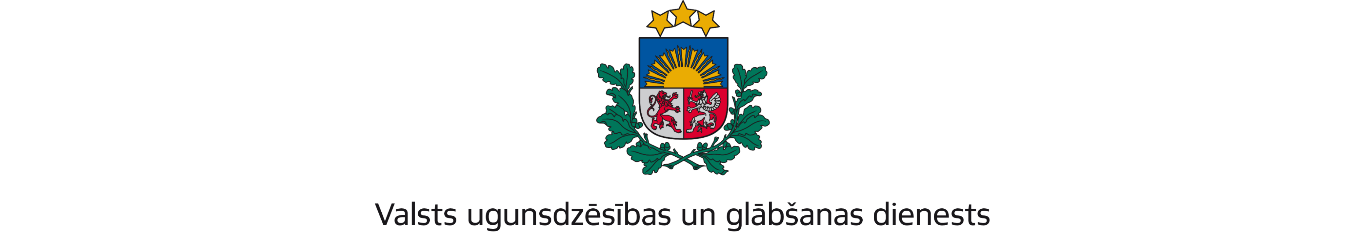 VIDZEMES REĢIONA PĀRVALDETērbatas iela 9, Valmiera, Valmieras novads, LV-4202; tālr.: 64233468; e-pasts: vidzeme@vugd.gov.lv; www.vugd.gov.lvValmieraILUTA URBANOVIČA(izdošanas vieta)(juridiskās personas nosaukums vai fiziskās personas vārds, uzvārds)06.06.2024.-(datums)(juridiskās personas reģistrācijas numurs)"Akācijas", Valmiermuiža, Valmieras pagasts, Valmieras novads, LV-4219(juridiskās vai fiziskās personas adrese)1.Apsekots: Sajūtu parka ēka ar kadastra apzīmējumu 96010100208006.(apsekoto būvju, ēku vai telpu nosaukums)2.Adrese: Jāņa Daliņa iela 2, Valmiera, Valmieras novada, LV-4201.3.Īpašnieks (valdītājs): SIA “Valmieras Olimpiskais centrs”, (juridiskās personas nosaukums vai fiziskās personas vārds, uzvārds)Reģ.Nr.54103025871, Čempionu iela 2, Valmiera, Valmieras novads, LV-4201.(juridiskās personas reģistrācijas numurs un adrese vai fiziskās personas adrese)4.Iesniegtie dokumenti: Ilutas Urbanovičas (apliecības Nr 117-00039) iesniegums.5.Apsekoto būvju, ēku vai telpu raksturojums: 2-stāvu ēka, 2.stāvā viesnīcas numuriņi.Ēka aprīkota ar automātisko ugunsgrēka atklāšanas un trauksmes signalizācijas sistēmu, ugunsdzēsības aparātiem, evakuācijas plāniem, evakuācijas durvis viegli atveramas no telpas iekšpuses.6.Pārbaudes laikā konstatētie ugunsdrošības prasību pārkāpumi: nav konstatēti.7.Slēdziens: atbilst ugunsdrošības prasībām.8.Atzinums izdots saskaņā ar: Ministru kabineta 2009.gada 1.septembra noteikumuNr.981 “Bērnu nometņu organizēšanas un darbības kārtība” 8.5.apakšpunkta prasībām.(normatīvais akts un punkts saskaņā ar kuru izdots atzinums)9.Atzinumu paredzēts iesniegt: Valmieras novada pašvaldībā.(iestādes vai institūcijas nosaukums, kur paredzēts iesniegt atzinumu)Valsts ugunsdzēsības un glābšanas dienesta Vidzemes reģiona pārvaldes priekšniekam, Tērbatas ielā 9, Valmierā, Valmieras novadā, LV-4202.(amatpersonas amats un adrese)Valsts ugunsdzēsības un glābšanas dienesta Vidzemes reģiona pārvaldes Ugunsdrošības uzraudzības un Civilās aizsardzības nodaļas inspektoreDžoneta Broka(amatpersonas amats)(paraksts)(v. uzvārds)(juridiskās personas pārstāvja amats, vārds, uzvārds vai fiziskās personas vārds, uzvārds; vai atzīme par nosūtīšanu)(paraksts)